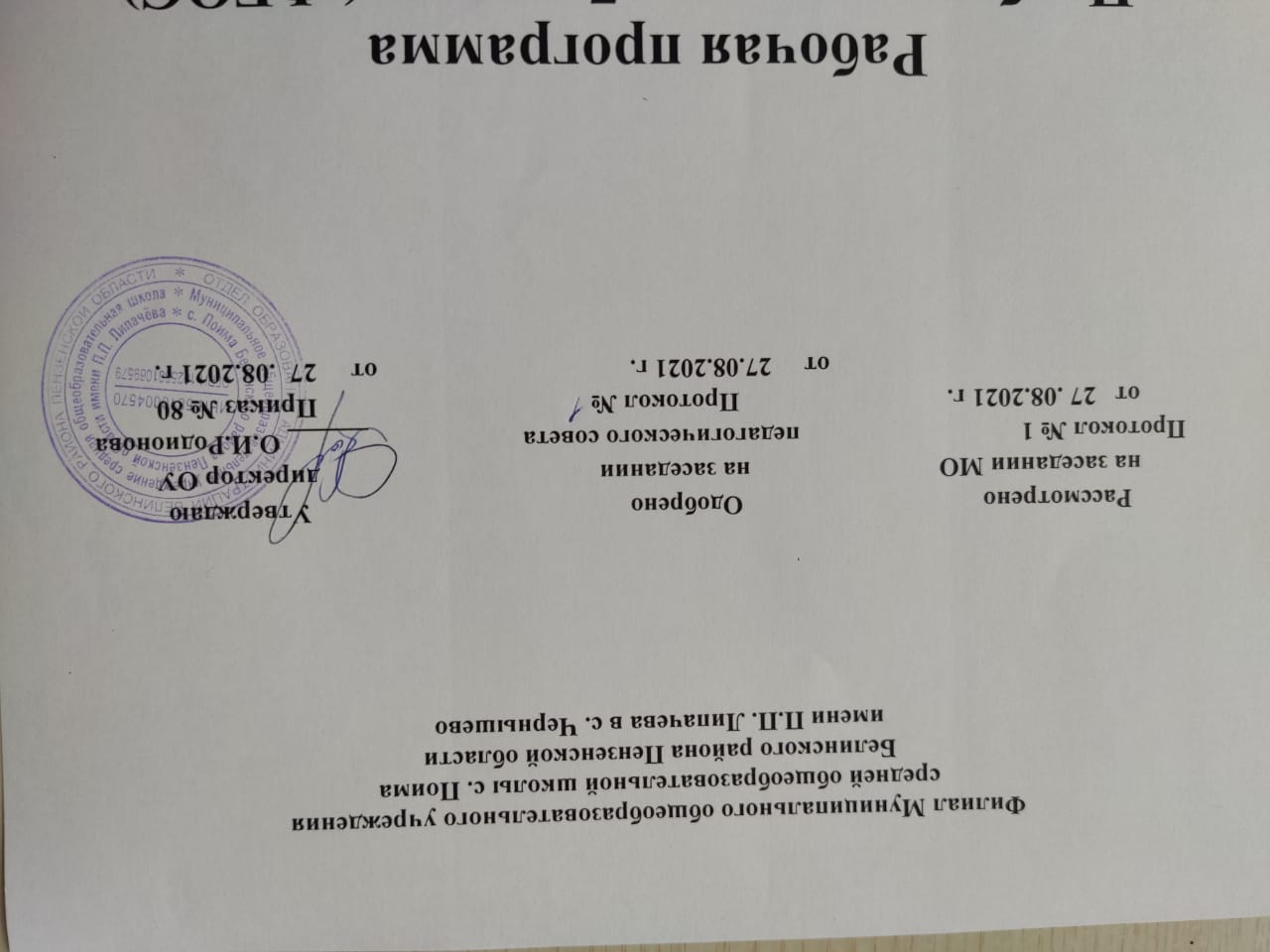  Рабочая программапо математике  для 5 класса   Составитель: учитель математики                                                            первой квалификационной категории   Самохвалова А.Н2021-2022 учебный годРабочая программа по математике для 5класса составлена в соответствии с Федеральным государственным стандартом основного общего образования на основе Программы образовательных учреждений «Математика 5-9 классы», авторы Н. Я. Виленкин, В. И. Жохов, А. С. Чесноков, С. И. Шварцбурд,  Москва, «Просвещение» 2016год1.ПЛАНИРУЕМЫЕ РЕЗУЛЬТАТЫ ИЗУЧЕНИЯ КУРСА МАТЕМАТИКИ В 5 КЛАССЕЛИЧНОСТНЫЕ, МЕТАПРЕДМЕТНЫЕ И ПРЕДМЕТНЫЕ РЕЗУЛЬТАТЫ ОСВОЕНИЯ СОДЕРЖАНИЯ КУРСАВ Примерной программе для основной школы, составленной на основе федерального государственного образовательного стандарта определены требования к результатам освоения образовательной программы по математике.Личностными результатами обучения математике в основной школе являются:1) умение ясно, точно, грамотно излагать свои мысли в устной и письменной речи, понимать смысл поставленной задачи, выстраивать аргументацию, приводить примеры и контрпримеры;2) критичность мышления, умение распознавать логически некорректные высказывания, отличать гипотезу от факта;3) представление о математической науке как сфере человеческой деятельности, об этапах ее развития, о ее значимости для развития цивилизации;4) креативность мышления, инициатива, находчивость, активность при решении математических задач;5) умение контролировать процесс и результат учебной математической деятельности;6) способность к эмоциональному восприятию математических объектов, задач, решений, рассуждений.Метапредметными результатами обучения математике в основной школе являются:1) первоначальные представления об идеях и о методах математики как об универсальном языке науки и техники, о средстве моделирования явлений и процессов;2) умение видеть математическую задачу в контексте проблемной ситуации в других дисциплинах, в окружающей жизни;3) умение находить в различных источниках информацию, необходимую для решения математических проблем, и представлять ее в понятной форме; принимать решение в условиях неполной и избыточной, точной и вероятностной информации;4) умение понимать и использовать математические средства наглядности (графики, диаграммы, таблицы, схемы и др.) для иллюстрации, интерпретации, аргументации;5) умение выдвигать гипотезы при решении учебных задач и понимать необходимость их проверки;6) умение применять индуктивные и дедуктивные способы рассуждений, видеть различные стратегии решения задач;7) понимание сущности алгоритмических предписаний и умение действовать в соответствии с предложенным алгоритмом;8) умение самостоятельно ставить цели, выбирать и создавать алгоритмы для решения учебных математических проблем;9) умение планировать и осуществлять деятельность, направленную на решение задач исследовательского характера.Общими предметными результатами обучения математике в основной школе являются:1) овладение базовым понятийным аппаратом по основным разделам содержания; представление об основных изучаемых понятиях (число, геометрическая фигура, уравнение, функция, вероятность) как важнейших математических моделях, позволяющих описывать и изучать реальные процессы и явления;2) умение работать с математическим текстом (анализировать, извлекать необходимую информацию), точно и грамотно выражать свои мысли в устной и письменной речи с применением математической терминологии и символики, использовать различные языки математики, проводить классификации, логические обоснования, доказательства математических утверждений;3) развитие представлений о числе и числовых системах от натуральных до действительных чисел; овладение навыками  устных, письменных, инструментальных вычислений;4) овладение символьным языком алгебры, приемами выполнения тождественных преобразований рациональных выражений, решения уравнений, систем уравнений, неравенств и систем неравенств; умение использовать идею координат на плоскости для интерпретации уравнений, неравенств, систем; умение применять алгебраические преобразования, аппарат уравнений и неравенств для решения задач из различных разделов курса;5) овладение системой функциональных понятий, функциональным языком и символикой; умение использовать функционально-графические представления для описания и анализа реальных зависимостей;6) овладение основными способами представления и анализа статистических данных; наличие представлений о статистических закономерностях в реальном мире и о различных способах их изучения, о вероятностных моделях;7) овладение геометрическим языком, умение использовать его для описания предметов окружающего мира; развитие пространственных представлений и изобразительных умений, приобретение навыков геометрических построений;8) усвоение систематических знаний о плоских фигурах и их свойствах, а также на наглядном уровне — о простейших пространственных телах, умение применять систематические знания о них для решения геометрических и практических задач;9) умение измерять длины отрезков, величины углов, использовать формулы для нахождения периметров, площадей и объемов геометрических фигур;10) умение применять изученные понятия, результаты, методы для решения задач практического характера и задач из смежных дисциплин с использованием при необходимости справочных материалов, калькулятора, компьютера..2.СОДЕРЖАНИЕ КУРСА МАТЕМАТИКИ В 5 КЛАССЕНатуральные числаДесятичная система счисления. Натуральный ряд. Арифметические действия с натуральными числами. Свойства арифметических действий. Понятие о степени с натуральным показателем. Квадрат и куб числа. Числовые выражения, значение числового выражения. Порядок действий в числовых выражениях, использование скобок. Решение текстовых задач арифметическими способами. ДробиОбыкновенные дроби. Основное свойство дроби. Сравнение обыкновенных дробей. Арифметические действия с обыкновенными дробями. Нахождение части от целого и целого по его части. Десятичные дроби. Сравнение десятичных дробей. Арифметические действия с десятичными дробями. Представление десятичной дроби в виде обыкновенной дроби и обыкновенной в виде десятичной. Отношение. Пропорция, основное свойство пропорции. Проценты, нахождение процентов от величины и величины по ее процентам, выражение отношения в процентах. Решение текстовых задач арифметическими способамиИзмерения, приближения, оценки. Зависимость между величинамиЕдиницы измерения длины, площади, объема, массы, времени, скорости. Примеры зависимостей между величинами скорость, время, расстояние; производительность, время, работа; цена, количество, стоимость и др.. Представление зависимостей в виде формул. Вычисления по формулам. Решение текстовых задач арифметическими способамиЭлементы алгебрыИспользование букв для обозначения чисел, для записи свойств арифметических действий. Буквенные выражения (выражения с переменными). Числовое значение буквенного выражения. Уравнение, корень уравнения. Нахождение неизвестных компонентов арифметических действий. Наглядная геометрияНаглядные представления о фигурах на плоскости: прямая, отрезок, луч, угол, ломаная, многоугольник,  окружность, круг. Четырехугольник, прямоугольник, квадрат. Треугольник, виды треугольников. Изображение геометрических фигур. Взаимное расположение двух прямых. Взаимное расположение двух окружностей. Взаимное расположение прямой и окружности. Длина отрезка, ломаной. Периметр многоугольника. Единицы измерения длины. Измерение длины отрезка, построение отрезка заданной длины. Угол. Виды углов. Градусная мера угла. Измерение и построение углов с помощью транспортира. Понятие площади фигуры, единицы измерения площади. Площадь прямоугольника, квадрата. Равновеликие фигуры. Наглядные представления о пространственных фигурах: куб, параллелепипед. Изображение пространственных фигур. Примеры сечений. Понятие объема, единицы объема. Объем прямоугольного параллелепипеда, куба. Понятие о равенстве фигур.Учебно-тематический план3.Тематическое планирование с определением основных видов учебной деятельностиУчебник: Виленкин Н.Я. «Математика 5»( 5ч в неделю, всего 175ч)РазделТемаКоличество часовВ том числе, контр.раб.IПовторение курса математики начальной школы3IIНатуральные числа и шкалы15№1IIIСложение и вычитание натуральных чисел21№2.№3IVУмножение и деление натуральных чисел27№4,№5VПлощади и объемы12№6VIОбыкновенные дроби23№7,№8VIIДесятичные дроби. Сложение и вычитание десятичных дробей13№9VIIIУмножение и деление десятичных дробей26№10,№11IXИнструменты для вычислений и измерений17№12,№13XИтоговое повторение, демонстрация личных достижений учащихся18№14РезервИтого17514№ параграфа/ пункта учебникаСодержание учебного материалаКол-во часовХарактеристика основных видов деятельности обучающихся (на уровне учебных действий)ВВОДНОЕ ПОВТОРЕНИЕВВОДНОЕ ПОВТОРЕНИЕ3 чПовторение .Порядок выполнения действий1 чВыполнять арифметические действия с натуральными числами. Проверять правильность вычислений.                                                                                Решать примеры на сложение, вычитание, умножение и деление.                                Решать несложные текстовые задачи.Повторение. Решение текстовых задач1 чВыполнять арифметические действия с натуральными числами. Проверять правильность вычислений.                                                                                Решать примеры на сложение, вычитание, умножение и деление.                                Решать несложные текстовые задачи.     Решение текстовых задач. Входная контрольная работа1 чВыполнять арифметические действия с натуральными числами. Проверять правильность вычислений.                                                                                Решать примеры на сложение, вычитание, умножение и деление.                                Решать несложные текстовые задачи.Выполнять арифметические действия с натуральными числами. Проверять правильность вычислений.                                                                                Решать примеры на сложение, вычитание, умножение и деление.                                Решать несложные текстовые задачи.Глава I.  НАТУРАЛЬНЫЕ ЧИСЛАГлава I.  НАТУРАЛЬНЫЕ ЧИСЛА75 ч§1Натуральные числа и шкалы15 чОписывать свойства натурального ряда чисел.  Читать и записывать натуральные числа, сравнивать и упорядочивать их.                                       Распознавать на чертежах, рисунках, в окружающем мире отрезок, прямую, луч, плоскость. Приводить примеры моделей этих фигур.                                                                                                    Измерять длины отрезков.  Строить отрезки заданной  длины.                                                               Решать задачи на нахождение длин отрезков.                                                                                     Выражать одни единицы длин через другие. Приводить примеры приборов со шкалами.                                                                        Строить на координатном луче точку с заданной координатой, определять координату точки. Сравнивать натуральные числа.1.Обозначение натуральных чисел.3 чОписывать свойства натурального ряда чисел.  Читать и записывать натуральные числа, сравнивать и упорядочивать их.                                       Распознавать на чертежах, рисунках, в окружающем мире отрезок, прямую, луч, плоскость. Приводить примеры моделей этих фигур.                                                                                                    Измерять длины отрезков.  Строить отрезки заданной  длины.                                                               Решать задачи на нахождение длин отрезков.                                                                                     Выражать одни единицы длин через другие. Приводить примеры приборов со шкалами.                                                                        Строить на координатном луче точку с заданной координатой, определять координату точки. Сравнивать натуральные числа.2.Отрезок. Длина отрезка.Треугольник.3 чОписывать свойства натурального ряда чисел.  Читать и записывать натуральные числа, сравнивать и упорядочивать их.                                       Распознавать на чертежах, рисунках, в окружающем мире отрезок, прямую, луч, плоскость. Приводить примеры моделей этих фигур.                                                                                                    Измерять длины отрезков.  Строить отрезки заданной  длины.                                                               Решать задачи на нахождение длин отрезков.                                                                                     Выражать одни единицы длин через другие. Приводить примеры приборов со шкалами.                                                                        Строить на координатном луче точку с заданной координатой, определять координату точки. Сравнивать натуральные числа.3.Плоскость. Прямая. Луч.2 чОписывать свойства натурального ряда чисел.  Читать и записывать натуральные числа, сравнивать и упорядочивать их.                                       Распознавать на чертежах, рисунках, в окружающем мире отрезок, прямую, луч, плоскость. Приводить примеры моделей этих фигур.                                                                                                    Измерять длины отрезков.  Строить отрезки заданной  длины.                                                               Решать задачи на нахождение длин отрезков.                                                                                     Выражать одни единицы длин через другие. Приводить примеры приборов со шкалами.                                                                        Строить на координатном луче точку с заданной координатой, определять координату точки. Сравнивать натуральные числа.4.Шкалы и координаты.3 чОписывать свойства натурального ряда чисел.  Читать и записывать натуральные числа, сравнивать и упорядочивать их.                                       Распознавать на чертежах, рисунках, в окружающем мире отрезок, прямую, луч, плоскость. Приводить примеры моделей этих фигур.                                                                                                    Измерять длины отрезков.  Строить отрезки заданной  длины.                                                               Решать задачи на нахождение длин отрезков.                                                                                     Выражать одни единицы длин через другие. Приводить примеры приборов со шкалами.                                                                        Строить на координатном луче точку с заданной координатой, определять координату точки. Сравнивать натуральные числа.5.Меньше или больше.3 чОписывать свойства натурального ряда чисел.  Читать и записывать натуральные числа, сравнивать и упорядочивать их.                                       Распознавать на чертежах, рисунках, в окружающем мире отрезок, прямую, луч, плоскость. Приводить примеры моделей этих фигур.                                                                                                    Измерять длины отрезков.  Строить отрезки заданной  длины.                                                               Решать задачи на нахождение длин отрезков.                                                                                     Выражать одни единицы длин через другие. Приводить примеры приборов со шкалами.                                                                        Строить на координатном луче точку с заданной координатой, определять координату точки. Сравнивать натуральные числа.Контрольная работа № 11 чОписывать свойства натурального ряда чисел.  Читать и записывать натуральные числа, сравнивать и упорядочивать их.                                       Распознавать на чертежах, рисунках, в окружающем мире отрезок, прямую, луч, плоскость. Приводить примеры моделей этих фигур.                                                                                                    Измерять длины отрезков.  Строить отрезки заданной  длины.                                                               Решать задачи на нахождение длин отрезков.                                                                                     Выражать одни единицы длин через другие. Приводить примеры приборов со шкалами.                                                                        Строить на координатном луче точку с заданной координатой, определять координату точки. Сравнивать натуральные числа.§2Сложение и вычитание натуральных чисел21 чФормулировать свойства сложения и вычитания натуральных чисел. Записывать эти свойства в виде формул.                                                          Приводить примеры числовых и буквенных выражений, формул.                                       Составлять числовые и буквенные выражения по условию задачи.                          Решать уравнения на основании зависимостей между компонентами действий сложения и его вычитания. Решать текстовые задачи с помощью составления уравнений. 6.Сложение натуральных чисел и его свойства.5 чФормулировать свойства сложения и вычитания натуральных чисел. Записывать эти свойства в виде формул.                                                          Приводить примеры числовых и буквенных выражений, формул.                                       Составлять числовые и буквенные выражения по условию задачи.                          Решать уравнения на основании зависимостей между компонентами действий сложения и его вычитания. Решать текстовые задачи с помощью составления уравнений. 7.Вычитание.4 чФормулировать свойства сложения и вычитания натуральных чисел. Записывать эти свойства в виде формул.                                                          Приводить примеры числовых и буквенных выражений, формул.                                       Составлять числовые и буквенные выражения по условию задачи.                          Решать уравнения на основании зависимостей между компонентами действий сложения и его вычитания. Решать текстовые задачи с помощью составления уравнений. Контрольная работа № 21 чФормулировать свойства сложения и вычитания натуральных чисел. Записывать эти свойства в виде формул.                                                          Приводить примеры числовых и буквенных выражений, формул.                                       Составлять числовые и буквенные выражения по условию задачи.                          Решать уравнения на основании зависимостей между компонентами действий сложения и его вычитания. Решать текстовые задачи с помощью составления уравнений. 8.Числовые и буквенные выражения. 3 чФормулировать свойства сложения и вычитания натуральных чисел. Записывать эти свойства в виде формул.                                                          Приводить примеры числовых и буквенных выражений, формул.                                       Составлять числовые и буквенные выражения по условию задачи.                          Решать уравнения на основании зависимостей между компонентами действий сложения и его вычитания. Решать текстовые задачи с помощью составления уравнений. 9.Буквенная запись свойств сложения и вычитания.3 чФормулировать свойства сложения и вычитания натуральных чисел. Записывать эти свойства в виде формул.                                                          Приводить примеры числовых и буквенных выражений, формул.                                       Составлять числовые и буквенные выражения по условию задачи.                          Решать уравнения на основании зависимостей между компонентами действий сложения и его вычитания. Решать текстовые задачи с помощью составления уравнений. 10.Уравнение.4 чФормулировать свойства сложения и вычитания натуральных чисел. Записывать эти свойства в виде формул.                                                          Приводить примеры числовых и буквенных выражений, формул.                                       Составлять числовые и буквенные выражения по условию задачи.                          Решать уравнения на основании зависимостей между компонентами действий сложения и его вычитания. Решать текстовые задачи с помощью составления уравнений. Контрольная работа № 31 чФормулировать свойства сложения и вычитания натуральных чисел. Записывать эти свойства в виде формул.                                                          Приводить примеры числовых и буквенных выражений, формул.                                       Составлять числовые и буквенные выражения по условию задачи.                          Решать уравнения на основании зависимостей между компонентами действий сложения и его вычитания. Решать текстовые задачи с помощью составления уравнений. §3Умножение и деление натуральных чисел27 чЗаменять действие умножения сложением и наоборот. Находить неизвестные компоненты умножения и деления. Умножать и делить многозначные числа столбиком. Выполнять деление с остатком.                                                                                                               Упрощать выражения с помощью вынесения общего множителя за скобки, приведения подобных членов выражения, используя свойства умножения.                                                             Решать уравнения, которые сначала надо упростить.     Решать текстовые задачи арифметическим способом на отношения «больше (меньше) на … (в…); на известные зависимости между величинами (скоростью, временем и расстоянием; ценой, количеством и стоимостью товара и др.).  Решать текстовые задачи с помощью составления уравнения (в том числе задачи на части).                       Изменять порядок действий для упрощения вычислений, осуществляя равносильные преобразования. Составлять программу и схему программы вычислений на основании ее команд, находить значение выражений, используя программу вычислений.                                                            Вычислять квадраты и кубы чисел.   Решать уравнения на основе зависимости между компонентами действий (умножение и деление).11.Умножение натуральных чисел.5 чЗаменять действие умножения сложением и наоборот. Находить неизвестные компоненты умножения и деления. Умножать и делить многозначные числа столбиком. Выполнять деление с остатком.                                                                                                               Упрощать выражения с помощью вынесения общего множителя за скобки, приведения подобных членов выражения, используя свойства умножения.                                                             Решать уравнения, которые сначала надо упростить.     Решать текстовые задачи арифметическим способом на отношения «больше (меньше) на … (в…); на известные зависимости между величинами (скоростью, временем и расстоянием; ценой, количеством и стоимостью товара и др.).  Решать текстовые задачи с помощью составления уравнения (в том числе задачи на части).                       Изменять порядок действий для упрощения вычислений, осуществляя равносильные преобразования. Составлять программу и схему программы вычислений на основании ее команд, находить значение выражений, используя программу вычислений.                                                            Вычислять квадраты и кубы чисел.   Решать уравнения на основе зависимости между компонентами действий (умножение и деление).12.Деление.7 чЗаменять действие умножения сложением и наоборот. Находить неизвестные компоненты умножения и деления. Умножать и делить многозначные числа столбиком. Выполнять деление с остатком.                                                                                                               Упрощать выражения с помощью вынесения общего множителя за скобки, приведения подобных членов выражения, используя свойства умножения.                                                             Решать уравнения, которые сначала надо упростить.     Решать текстовые задачи арифметическим способом на отношения «больше (меньше) на … (в…); на известные зависимости между величинами (скоростью, временем и расстоянием; ценой, количеством и стоимостью товара и др.).  Решать текстовые задачи с помощью составления уравнения (в том числе задачи на части).                       Изменять порядок действий для упрощения вычислений, осуществляя равносильные преобразования. Составлять программу и схему программы вычислений на основании ее команд, находить значение выражений, используя программу вычислений.                                                            Вычислять квадраты и кубы чисел.   Решать уравнения на основе зависимости между компонентами действий (умножение и деление).13.Деление с остатком.3 чЗаменять действие умножения сложением и наоборот. Находить неизвестные компоненты умножения и деления. Умножать и делить многозначные числа столбиком. Выполнять деление с остатком.                                                                                                               Упрощать выражения с помощью вынесения общего множителя за скобки, приведения подобных членов выражения, используя свойства умножения.                                                             Решать уравнения, которые сначала надо упростить.     Решать текстовые задачи арифметическим способом на отношения «больше (меньше) на … (в…); на известные зависимости между величинами (скоростью, временем и расстоянием; ценой, количеством и стоимостью товара и др.).  Решать текстовые задачи с помощью составления уравнения (в том числе задачи на части).                       Изменять порядок действий для упрощения вычислений, осуществляя равносильные преобразования. Составлять программу и схему программы вычислений на основании ее команд, находить значение выражений, используя программу вычислений.                                                            Вычислять квадраты и кубы чисел.   Решать уравнения на основе зависимости между компонентами действий (умножение и деление).Контрольная работа № 41 чЗаменять действие умножения сложением и наоборот. Находить неизвестные компоненты умножения и деления. Умножать и делить многозначные числа столбиком. Выполнять деление с остатком.                                                                                                               Упрощать выражения с помощью вынесения общего множителя за скобки, приведения подобных членов выражения, используя свойства умножения.                                                             Решать уравнения, которые сначала надо упростить.     Решать текстовые задачи арифметическим способом на отношения «больше (меньше) на … (в…); на известные зависимости между величинами (скоростью, временем и расстоянием; ценой, количеством и стоимостью товара и др.).  Решать текстовые задачи с помощью составления уравнения (в том числе задачи на части).                       Изменять порядок действий для упрощения вычислений, осуществляя равносильные преобразования. Составлять программу и схему программы вычислений на основании ее команд, находить значение выражений, используя программу вычислений.                                                            Вычислять квадраты и кубы чисел.   Решать уравнения на основе зависимости между компонентами действий (умножение и деление).14.Упрощение выражений.5чЗаменять действие умножения сложением и наоборот. Находить неизвестные компоненты умножения и деления. Умножать и делить многозначные числа столбиком. Выполнять деление с остатком.                                                                                                               Упрощать выражения с помощью вынесения общего множителя за скобки, приведения подобных членов выражения, используя свойства умножения.                                                             Решать уравнения, которые сначала надо упростить.     Решать текстовые задачи арифметическим способом на отношения «больше (меньше) на … (в…); на известные зависимости между величинами (скоростью, временем и расстоянием; ценой, количеством и стоимостью товара и др.).  Решать текстовые задачи с помощью составления уравнения (в том числе задачи на части).                       Изменять порядок действий для упрощения вычислений, осуществляя равносильные преобразования. Составлять программу и схему программы вычислений на основании ее команд, находить значение выражений, используя программу вычислений.                                                            Вычислять квадраты и кубы чисел.   Решать уравнения на основе зависимости между компонентами действий (умножение и деление).15.Порядок выполнения действий.3чЗаменять действие умножения сложением и наоборот. Находить неизвестные компоненты умножения и деления. Умножать и делить многозначные числа столбиком. Выполнять деление с остатком.                                                                                                               Упрощать выражения с помощью вынесения общего множителя за скобки, приведения подобных членов выражения, используя свойства умножения.                                                             Решать уравнения, которые сначала надо упростить.     Решать текстовые задачи арифметическим способом на отношения «больше (меньше) на … (в…); на известные зависимости между величинами (скоростью, временем и расстоянием; ценой, количеством и стоимостью товара и др.).  Решать текстовые задачи с помощью составления уравнения (в том числе задачи на части).                       Изменять порядок действий для упрощения вычислений, осуществляя равносильные преобразования. Составлять программу и схему программы вычислений на основании ее команд, находить значение выражений, используя программу вычислений.                                                            Вычислять квадраты и кубы чисел.   Решать уравнения на основе зависимости между компонентами действий (умножение и деление).16.Степень числа. Квадрат и куб числа.2 чЗаменять действие умножения сложением и наоборот. Находить неизвестные компоненты умножения и деления. Умножать и делить многозначные числа столбиком. Выполнять деление с остатком.                                                                                                               Упрощать выражения с помощью вынесения общего множителя за скобки, приведения подобных членов выражения, используя свойства умножения.                                                             Решать уравнения, которые сначала надо упростить.     Решать текстовые задачи арифметическим способом на отношения «больше (меньше) на … (в…); на известные зависимости между величинами (скоростью, временем и расстоянием; ценой, количеством и стоимостью товара и др.).  Решать текстовые задачи с помощью составления уравнения (в том числе задачи на части).                       Изменять порядок действий для упрощения вычислений, осуществляя равносильные преобразования. Составлять программу и схему программы вычислений на основании ее команд, находить значение выражений, используя программу вычислений.                                                            Вычислять квадраты и кубы чисел.   Решать уравнения на основе зависимости между компонентами действий (умножение и деление).Контрольная работа № 51 чЗаменять действие умножения сложением и наоборот. Находить неизвестные компоненты умножения и деления. Умножать и делить многозначные числа столбиком. Выполнять деление с остатком.                                                                                                               Упрощать выражения с помощью вынесения общего множителя за скобки, приведения подобных членов выражения, используя свойства умножения.                                                             Решать уравнения, которые сначала надо упростить.     Решать текстовые задачи арифметическим способом на отношения «больше (меньше) на … (в…); на известные зависимости между величинами (скоростью, временем и расстоянием; ценой, количеством и стоимостью товара и др.).  Решать текстовые задачи с помощью составления уравнения (в том числе задачи на части).                       Изменять порядок действий для упрощения вычислений, осуществляя равносильные преобразования. Составлять программу и схему программы вычислений на основании ее команд, находить значение выражений, используя программу вычислений.                                                            Вычислять квадраты и кубы чисел.   Решать уравнения на основе зависимости между компонентами действий (умножение и деление).§4Площади и объемы12 ч17.Формулы.2 чЧитать и записывать формулы. Вычислять по формулам путь (скорость, время), периметр, площадь прямоугольника, квадрата, треугольника, объем прямоугольного параллелепипеда, куба.Вычислять площадь фигуры по количеству квадратных сантиметров, уложенных в ней.  Вычислять объем фигуры по количеству кубических сантиметров, уложенных в ней.Решать задачи, используя свойства равных фигур.  Переходить от одних единиц площадей (объемов) к другим.18.Площадь. Формула площади прямоугольника.2 чЧитать и записывать формулы. Вычислять по формулам путь (скорость, время), периметр, площадь прямоугольника, квадрата, треугольника, объем прямоугольного параллелепипеда, куба.Вычислять площадь фигуры по количеству квадратных сантиметров, уложенных в ней.  Вычислять объем фигуры по количеству кубических сантиметров, уложенных в ней.Решать задачи, используя свойства равных фигур.  Переходить от одних единиц площадей (объемов) к другим.19.Единицы измерения площадей.3 чЧитать и записывать формулы. Вычислять по формулам путь (скорость, время), периметр, площадь прямоугольника, квадрата, треугольника, объем прямоугольного параллелепипеда, куба.Вычислять площадь фигуры по количеству квадратных сантиметров, уложенных в ней.  Вычислять объем фигуры по количеству кубических сантиметров, уложенных в ней.Решать задачи, используя свойства равных фигур.  Переходить от одних единиц площадей (объемов) к другим.20.Прямоугольный параллелепипед.1 чЧитать и записывать формулы. Вычислять по формулам путь (скорость, время), периметр, площадь прямоугольника, квадрата, треугольника, объем прямоугольного параллелепипеда, куба.Вычислять площадь фигуры по количеству квадратных сантиметров, уложенных в ней.  Вычислять объем фигуры по количеству кубических сантиметров, уложенных в ней.Решать задачи, используя свойства равных фигур.  Переходить от одних единиц площадей (объемов) к другим.21.Объемы. Объем прямоугольного параллелепипеда.3 чЧитать и записывать формулы. Вычислять по формулам путь (скорость, время), периметр, площадь прямоугольника, квадрата, треугольника, объем прямоугольного параллелепипеда, куба.Вычислять площадь фигуры по количеству квадратных сантиметров, уложенных в ней.  Вычислять объем фигуры по количеству кубических сантиметров, уложенных в ней.Решать задачи, используя свойства равных фигур.  Переходить от одних единиц площадей (объемов) к другим.Контрольная работа № 61 чЧитать и записывать формулы. Вычислять по формулам путь (скорость, время), периметр, площадь прямоугольника, квадрата, треугольника, объем прямоугольного параллелепипеда, куба.Вычислять площадь фигуры по количеству квадратных сантиметров, уложенных в ней.  Вычислять объем фигуры по количеству кубических сантиметров, уложенных в ней.Решать задачи, используя свойства равных фигур.  Переходить от одних единиц площадей (объемов) к другим.Глава II. ДРОБНЫЕ ЧИСЛАГлава II. ДРОБНЫЕ ЧИСЛА89 ч§5Обыкновенные дроби 23 ч22.Окружность и круг.2 чПонятия равных дробей, большей и меньшей дробей.  Понятия правильной и неправильной дроби. Правила сложения и вычитания дробей с одинаковыми знаменателями.Изображать окружность и круг с помощью циркуля, обозначать и называть их элементы.Читать изаписывать обыкновенные дроби.  Называть числитель и знаменатель дроби и объяснять, что ни показывают. Изображать дроби, в том числе равные на координатном луче.Распознавать и решать три основные задачи на дроби. Сравнивать дроби с одинаковыми знаменателями. Сравнивать правильные и неправильные дроби с единицей и друг с другом. Складывать и вычитать дроби с одинаковым знаменателем. Записывать результат деления двух любых натуральных чисел с помощью обыкновенных дробей.Записывать любое натуральное число в виде обыкновенной дроби. Выделять целую часть из неправильной дроби.Представлять смешанное число в виде неправильной дроби. Складывать и вычитать смешанные числа.23.Доли. Обыкновенные дроби.4 чПонятия равных дробей, большей и меньшей дробей.  Понятия правильной и неправильной дроби. Правила сложения и вычитания дробей с одинаковыми знаменателями.Изображать окружность и круг с помощью циркуля, обозначать и называть их элементы.Читать изаписывать обыкновенные дроби.  Называть числитель и знаменатель дроби и объяснять, что ни показывают. Изображать дроби, в том числе равные на координатном луче.Распознавать и решать три основные задачи на дроби. Сравнивать дроби с одинаковыми знаменателями. Сравнивать правильные и неправильные дроби с единицей и друг с другом. Складывать и вычитать дроби с одинаковым знаменателем. Записывать результат деления двух любых натуральных чисел с помощью обыкновенных дробей.Записывать любое натуральное число в виде обыкновенной дроби. Выделять целую часть из неправильной дроби.Представлять смешанное число в виде неправильной дроби. Складывать и вычитать смешанные числа.24.Сравнение дробей.3 чПонятия равных дробей, большей и меньшей дробей.  Понятия правильной и неправильной дроби. Правила сложения и вычитания дробей с одинаковыми знаменателями.Изображать окружность и круг с помощью циркуля, обозначать и называть их элементы.Читать изаписывать обыкновенные дроби.  Называть числитель и знаменатель дроби и объяснять, что ни показывают. Изображать дроби, в том числе равные на координатном луче.Распознавать и решать три основные задачи на дроби. Сравнивать дроби с одинаковыми знаменателями. Сравнивать правильные и неправильные дроби с единицей и друг с другом. Складывать и вычитать дроби с одинаковым знаменателем. Записывать результат деления двух любых натуральных чисел с помощью обыкновенных дробей.Записывать любое натуральное число в виде обыкновенной дроби. Выделять целую часть из неправильной дроби.Представлять смешанное число в виде неправильной дроби. Складывать и вычитать смешанные числа.25.Правильные и неправильные дроби.2 чПонятия равных дробей, большей и меньшей дробей.  Понятия правильной и неправильной дроби. Правила сложения и вычитания дробей с одинаковыми знаменателями.Изображать окружность и круг с помощью циркуля, обозначать и называть их элементы.Читать изаписывать обыкновенные дроби.  Называть числитель и знаменатель дроби и объяснять, что ни показывают. Изображать дроби, в том числе равные на координатном луче.Распознавать и решать три основные задачи на дроби. Сравнивать дроби с одинаковыми знаменателями. Сравнивать правильные и неправильные дроби с единицей и друг с другом. Складывать и вычитать дроби с одинаковым знаменателем. Записывать результат деления двух любых натуральных чисел с помощью обыкновенных дробей.Записывать любое натуральное число в виде обыкновенной дроби. Выделять целую часть из неправильной дроби.Представлять смешанное число в виде неправильной дроби. Складывать и вычитать смешанные числа.Контрольная работа № 71 чПонятия равных дробей, большей и меньшей дробей.  Понятия правильной и неправильной дроби. Правила сложения и вычитания дробей с одинаковыми знаменателями.Изображать окружность и круг с помощью циркуля, обозначать и называть их элементы.Читать изаписывать обыкновенные дроби.  Называть числитель и знаменатель дроби и объяснять, что ни показывают. Изображать дроби, в том числе равные на координатном луче.Распознавать и решать три основные задачи на дроби. Сравнивать дроби с одинаковыми знаменателями. Сравнивать правильные и неправильные дроби с единицей и друг с другом. Складывать и вычитать дроби с одинаковым знаменателем. Записывать результат деления двух любых натуральных чисел с помощью обыкновенных дробей.Записывать любое натуральное число в виде обыкновенной дроби. Выделять целую часть из неправильной дроби.Представлять смешанное число в виде неправильной дроби. Складывать и вычитать смешанные числа.26.Сложение и вычитание дробей с одинаковыми знаменателями.3 чПонятия равных дробей, большей и меньшей дробей.  Понятия правильной и неправильной дроби. Правила сложения и вычитания дробей с одинаковыми знаменателями.Изображать окружность и круг с помощью циркуля, обозначать и называть их элементы.Читать изаписывать обыкновенные дроби.  Называть числитель и знаменатель дроби и объяснять, что ни показывают. Изображать дроби, в том числе равные на координатном луче.Распознавать и решать три основные задачи на дроби. Сравнивать дроби с одинаковыми знаменателями. Сравнивать правильные и неправильные дроби с единицей и друг с другом. Складывать и вычитать дроби с одинаковым знаменателем. Записывать результат деления двух любых натуральных чисел с помощью обыкновенных дробей.Записывать любое натуральное число в виде обыкновенной дроби. Выделять целую часть из неправильной дроби.Представлять смешанное число в виде неправильной дроби. Складывать и вычитать смешанные числа.27.Деление и дроби.2 чПонятия равных дробей, большей и меньшей дробей.  Понятия правильной и неправильной дроби. Правила сложения и вычитания дробей с одинаковыми знаменателями.Изображать окружность и круг с помощью циркуля, обозначать и называть их элементы.Читать изаписывать обыкновенные дроби.  Называть числитель и знаменатель дроби и объяснять, что ни показывают. Изображать дроби, в том числе равные на координатном луче.Распознавать и решать три основные задачи на дроби. Сравнивать дроби с одинаковыми знаменателями. Сравнивать правильные и неправильные дроби с единицей и друг с другом. Складывать и вычитать дроби с одинаковым знаменателем. Записывать результат деления двух любых натуральных чисел с помощью обыкновенных дробей.Записывать любое натуральное число в виде обыкновенной дроби. Выделять целую часть из неправильной дроби.Представлять смешанное число в виде неправильной дроби. Складывать и вычитать смешанные числа.28.Смешанные числа.2 чПонятия равных дробей, большей и меньшей дробей.  Понятия правильной и неправильной дроби. Правила сложения и вычитания дробей с одинаковыми знаменателями.Изображать окружность и круг с помощью циркуля, обозначать и называть их элементы.Читать изаписывать обыкновенные дроби.  Называть числитель и знаменатель дроби и объяснять, что ни показывают. Изображать дроби, в том числе равные на координатном луче.Распознавать и решать три основные задачи на дроби. Сравнивать дроби с одинаковыми знаменателями. Сравнивать правильные и неправильные дроби с единицей и друг с другом. Складывать и вычитать дроби с одинаковым знаменателем. Записывать результат деления двух любых натуральных чисел с помощью обыкновенных дробей.Записывать любое натуральное число в виде обыкновенной дроби. Выделять целую часть из неправильной дроби.Представлять смешанное число в виде неправильной дроби. Складывать и вычитать смешанные числа.29.Сложение и вычитание смешанных чисел.3 чПонятия равных дробей, большей и меньшей дробей.  Понятия правильной и неправильной дроби. Правила сложения и вычитания дробей с одинаковыми знаменателями.Изображать окружность и круг с помощью циркуля, обозначать и называть их элементы.Читать изаписывать обыкновенные дроби.  Называть числитель и знаменатель дроби и объяснять, что ни показывают. Изображать дроби, в том числе равные на координатном луче.Распознавать и решать три основные задачи на дроби. Сравнивать дроби с одинаковыми знаменателями. Сравнивать правильные и неправильные дроби с единицей и друг с другом. Складывать и вычитать дроби с одинаковым знаменателем. Записывать результат деления двух любых натуральных чисел с помощью обыкновенных дробей.Записывать любое натуральное число в виде обыкновенной дроби. Выделять целую часть из неправильной дроби.Представлять смешанное число в виде неправильной дроби. Складывать и вычитать смешанные числа.Контрольная работа № 81 чПонятия равных дробей, большей и меньшей дробей.  Понятия правильной и неправильной дроби. Правила сложения и вычитания дробей с одинаковыми знаменателями.Изображать окружность и круг с помощью циркуля, обозначать и называть их элементы.Читать изаписывать обыкновенные дроби.  Называть числитель и знаменатель дроби и объяснять, что ни показывают. Изображать дроби, в том числе равные на координатном луче.Распознавать и решать три основные задачи на дроби. Сравнивать дроби с одинаковыми знаменателями. Сравнивать правильные и неправильные дроби с единицей и друг с другом. Складывать и вычитать дроби с одинаковым знаменателем. Записывать результат деления двух любых натуральных чисел с помощью обыкновенных дробей.Записывать любое натуральное число в виде обыкновенной дроби. Выделять целую часть из неправильной дроби.Представлять смешанное число в виде неправильной дроби. Складывать и вычитать смешанные числа.§6Десятичные дроби. Сложение и вычитание десятичных дробей13 ч30.Десятичная запись дробных чисел.2чИметь представление о десятичных разрядах.  Читать, записывать, сравнивать, округлять десятичные дроби.Выражать данные значения длины, массы, площади, объема в виде десятичных дробей.Изображать десятичные дроби на координатном луче. Складывать и вычитать десятичные дроби.Раскладывать десятичные дроби по разрядам.Решать текстовые задачи на сложение и вычитание, данные в которых выражены десятичными дробями.Округлять десятичные дроби до заданного десятичного разряда.31.Сравнение десятичных дробей.3 чИметь представление о десятичных разрядах.  Читать, записывать, сравнивать, округлять десятичные дроби.Выражать данные значения длины, массы, площади, объема в виде десятичных дробей.Изображать десятичные дроби на координатном луче. Складывать и вычитать десятичные дроби.Раскладывать десятичные дроби по разрядам.Решать текстовые задачи на сложение и вычитание, данные в которых выражены десятичными дробями.Округлять десятичные дроби до заданного десятичного разряда.32.Сложение и вычитание десятичных дробей.5чИметь представление о десятичных разрядах.  Читать, записывать, сравнивать, округлять десятичные дроби.Выражать данные значения длины, массы, площади, объема в виде десятичных дробей.Изображать десятичные дроби на координатном луче. Складывать и вычитать десятичные дроби.Раскладывать десятичные дроби по разрядам.Решать текстовые задачи на сложение и вычитание, данные в которых выражены десятичными дробями.Округлять десятичные дроби до заданного десятичного разряда.33.Приближённые значения чисел. Округление чисел.2чИметь представление о десятичных разрядах.  Читать, записывать, сравнивать, округлять десятичные дроби.Выражать данные значения длины, массы, площади, объема в виде десятичных дробей.Изображать десятичные дроби на координатном луче. Складывать и вычитать десятичные дроби.Раскладывать десятичные дроби по разрядам.Решать текстовые задачи на сложение и вычитание, данные в которых выражены десятичными дробями.Округлять десятичные дроби до заданного десятичного разряда.Контрольная работа № 91 чИметь представление о десятичных разрядах.  Читать, записывать, сравнивать, округлять десятичные дроби.Выражать данные значения длины, массы, площади, объема в виде десятичных дробей.Изображать десятичные дроби на координатном луче. Складывать и вычитать десятичные дроби.Раскладывать десятичные дроби по разрядам.Решать текстовые задачи на сложение и вычитание, данные в которых выражены десятичными дробями.Округлять десятичные дроби до заданного десятичного разряда.§7Умножение и деление десятичных дробей26 ч34.Умножение десятичных дробей на натуральные числа.3чУмножать и делить десятичную дробь на натуральное число, на десятичную дробь.Выполнять задания на все действия с натуральными числами и десятичными дробями.Применять свойства умножения и деления десятичных дробей при упрощении числовых и буквенных выражений и нахождении их значений.Вычислять квадрат и куб заданной десятичной дроби.Решать текстовые задачи на умножение и деление, а также на все действия, данные в которых выражены десятичными дробями.Находить среднее арифметическое нескольких чисел.  Находить среднюю скорость движения, среднюю урожайность, среднюю производительность и т.д.35.Деление десятичных дробей на натуральные числа.5 чУмножать и делить десятичную дробь на натуральное число, на десятичную дробь.Выполнять задания на все действия с натуральными числами и десятичными дробями.Применять свойства умножения и деления десятичных дробей при упрощении числовых и буквенных выражений и нахождении их значений.Вычислять квадрат и куб заданной десятичной дроби.Решать текстовые задачи на умножение и деление, а также на все действия, данные в которых выражены десятичными дробями.Находить среднее арифметическое нескольких чисел.  Находить среднюю скорость движения, среднюю урожайность, среднюю производительность и т.д.Контрольная работа № 101 чУмножать и делить десятичную дробь на натуральное число, на десятичную дробь.Выполнять задания на все действия с натуральными числами и десятичными дробями.Применять свойства умножения и деления десятичных дробей при упрощении числовых и буквенных выражений и нахождении их значений.Вычислять квадрат и куб заданной десятичной дроби.Решать текстовые задачи на умножение и деление, а также на все действия, данные в которых выражены десятичными дробями.Находить среднее арифметическое нескольких чисел.  Находить среднюю скорость движения, среднюю урожайность, среднюю производительность и т.д.36.Умножение десятичных дробей.5 чУмножать и делить десятичную дробь на натуральное число, на десятичную дробь.Выполнять задания на все действия с натуральными числами и десятичными дробями.Применять свойства умножения и деления десятичных дробей при упрощении числовых и буквенных выражений и нахождении их значений.Вычислять квадрат и куб заданной десятичной дроби.Решать текстовые задачи на умножение и деление, а также на все действия, данные в которых выражены десятичными дробями.Находить среднее арифметическое нескольких чисел.  Находить среднюю скорость движения, среднюю урожайность, среднюю производительность и т.д.37.Деление десятичных дробей.7 чУмножать и делить десятичную дробь на натуральное число, на десятичную дробь.Выполнять задания на все действия с натуральными числами и десятичными дробями.Применять свойства умножения и деления десятичных дробей при упрощении числовых и буквенных выражений и нахождении их значений.Вычислять квадрат и куб заданной десятичной дроби.Решать текстовые задачи на умножение и деление, а также на все действия, данные в которых выражены десятичными дробями.Находить среднее арифметическое нескольких чисел.  Находить среднюю скорость движения, среднюю урожайность, среднюю производительность и т.д.38.Среднее арифметическое.4 чУмножать и делить десятичную дробь на натуральное число, на десятичную дробь.Выполнять задания на все действия с натуральными числами и десятичными дробями.Применять свойства умножения и деления десятичных дробей при упрощении числовых и буквенных выражений и нахождении их значений.Вычислять квадрат и куб заданной десятичной дроби.Решать текстовые задачи на умножение и деление, а также на все действия, данные в которых выражены десятичными дробями.Находить среднее арифметическое нескольких чисел.  Находить среднюю скорость движения, среднюю урожайность, среднюю производительность и т.д.Контрольная работа № 111 чУмножать и делить десятичную дробь на натуральное число, на десятичную дробь.Выполнять задания на все действия с натуральными числами и десятичными дробями.Применять свойства умножения и деления десятичных дробей при упрощении числовых и буквенных выражений и нахождении их значений.Вычислять квадрат и куб заданной десятичной дроби.Решать текстовые задачи на умножение и деление, а также на все действия, данные в которых выражены десятичными дробями.Находить среднее арифметическое нескольких чисел.  Находить среднюю скорость движения, среднюю урожайность, среднюю производительность и т.д.§8Инструменты для вычислений и измерений 17 ч39.Микрокалькулятор.2 чПользоваться калькуляторами при выполнении отдельных арифметических действий с натуральными числами и десятичными дробями.Обращать десятичную дробь в проценты и наоборот.Вычислять проценты с помощью калькулятора.Распознавать и решать разные виды задач на проценты: находить проценты от числа, число по его процентам.40.Проценты.5чПользоваться калькуляторами при выполнении отдельных арифметических действий с натуральными числами и десятичными дробями.Обращать десятичную дробь в проценты и наоборот.Вычислять проценты с помощью калькулятора.Распознавать и решать разные виды задач на проценты: находить проценты от числа, число по его процентам.Контрольная работа № 121 чПользоваться калькуляторами при выполнении отдельных арифметических действий с натуральными числами и десятичными дробями.Обращать десятичную дробь в проценты и наоборот.Вычислять проценты с помощью калькулятора.Распознавать и решать разные виды задач на проценты: находить проценты от числа, число по его процентам.41.Угол. Прямой и развёрнутый угол.  Чертёжный треугольник.3 чПользоваться калькуляторами при выполнении отдельных арифметических действий с натуральными числами и десятичными дробями.Обращать десятичную дробь в проценты и наоборот.Вычислять проценты с помощью калькулятора.Распознавать и решать разные виды задач на проценты: находить проценты от числа, число по его процентам.42.Измерение углов. Транспортир.3 чПользоваться калькуляторами при выполнении отдельных арифметических действий с натуральными числами и десятичными дробями.Обращать десятичную дробь в проценты и наоборот.Вычислять проценты с помощью калькулятора.Распознавать и решать разные виды задач на проценты: находить проценты от числа, число по его процентам.43.Круговые диаграммы.2 чПользоваться калькуляторами при выполнении отдельных арифметических действий с натуральными числами и десятичными дробями.Обращать десятичную дробь в проценты и наоборот.Вычислять проценты с помощью калькулятора.Распознавать и решать разные виды задач на проценты: находить проценты от числа, число по его процентам.Контрольная работа № 131 чПользоваться калькуляторами при выполнении отдельных арифметических действий с натуральными числами и десятичными дробями.Обращать десятичную дробь в проценты и наоборот.Вычислять проценты с помощью калькулятора.Распознавать и решать разные виды задач на проценты: находить проценты от числа, число по его процентам.ИТОГОВОЕ ПОВТОРЕНИЕ КУРСА МАТЕМАТИКИ 5 КЛАССАИТОГОВОЕ ПОВТОРЕНИЕ КУРСА МАТЕМАТИКИ 5 КЛАССА18 чИтого175